Na úvod mám pro vás vyzkoušení si, jak jste na tom s názvoslovím halogenidů a oxidů. Sami si ověřte, na kolik zvládnete vyřešit následující písemnou práci. Pracujte samozřejmě bez periodické tabulky a jakékoliv nápovědy, časově by vám mělo vystačit max. 12 minut.Halogenidy, oxidy													Napiš vzorce:								Bromid vanadičný						7. fluorid cíničitýJodid železitý							8. oxid dusičitýOxid kobaltnatý						9. bromid železitýOxid hlinitý							10. oxid stříbrnýFluorid sírový							11. oxid sírovýOxid sodný							12. chlorid draselnýNapiš názvy:								SiCl4								7. MgOPbO2								8. Cr2O3HgCl								9. BBr3CF4								10. NiCl2Cu2O								11. ZnOCl2O7								12. I2O5	Řešení je na další stránce.Řešení												VBr5								7. SnF4FeI3								8. NO2CoO								9. FeBr3Al2O3								10. Ag2OSF6								11. SO3Na2O								12. KClChlorid křemičitý						7. oxid hořečnatýOxid olovičitý							8. oxid chromitýChlorid rtuťný							9. bromid boritýFluorid uhličitý							10. chlorid nikelnatýOxid měďný							11. oxid zinečnatýOxid chloristý							12. oxid jodičnýHodnocení											1-2 chyby …………………. Jsi borec!3-4 chyby………………….. Ještě to ujde!5-6 chyb……………………. Už si dávej pozor!7-8 chyb……………………. Znovu si procvič!9 a více chyb…………….. Budu tě chodit strašit! Na následující straně máte ke kontrole doplnění textu k významným oxidům.Významné oxidyOxid uhličitý je bezbarvý plyn, těžší než vzduch, nehoří, ani hoření nepodporuje . Hořící svíčka v oxidu uhličitém zhasne.Vzniká hořením uhlí (uhlíku) Používá se v chladících zařízeních, k hašení, k výrobě sycených nápojůOxid uhelnatý je bezbarvý plyn, prudce jedovatý. Vyskytuje se ve svítiplynu.Další významné oxidyOxid siřičitý SO2Jedovatý, bezbarvý plyn má štiplavý zápachVzniká hořením síry:  rovnice  S + O2  → SO2Dostává se do ovzduší při spalování nekvalitního uhlí a způsobuje tzv. kyselé deštěUhlí obsahuje síru. Čím je uhlí méně kvalitní, tím více je v něm obsaženo síry. Při spalování uhlí se zároveň spaluje i síra. Vzniklý oxid siřičitý uniká do ovzduší.Používá se k desinfekci, konzervaci potravinPředtím, než vinaři uloží víno do sudů, musí sudy zbavit mikroorganismů. Vhodí kousek zapálené síry do sudu a sud zavřou. Spálením síry vznikne oxid siřičitý, který zahubí všechny mikroorganismy, které by mohly způsobit zkažení vína.Síření se používá i ke konzervaci jiných potravin. Oxidem siřičitým se ošetřují například sušené meruňky, ananas nebo papaja. Sušené ovoce by se mělo před konzumací omýt vodou.Oxidy dusíkuDusík tvoří 5 druhů oxidů. Přiřaď vzorce jednotlivých oxidů k jejich názvům.Začátek formulářeNejvýznamnějšími oxidy dusíku jsou oxid dusnatý a oxid dusičitý. Obecně se označují NOx, kde x = 1 nebo 2.Oxid dusnatý je bezbarvý plyn, vzniká slučováním dusíku s kyslíkem.	N2 + O2 → 2NOTato reakce probíhá v atmosféře. Energii dodávají elektrické výboje (blesky). Teplota potřebná pro reakci je 3000 ºC.Oxid dusičitý je hnědý zapáchající plyn, je jedovatý, vzniká reakcí oxidu dusnatého s kyslíkem.2NO + O2 → 2NO2Oxidy dusíku vznikají při spalování pohonných hmot v automobilech. Oxidy dusíku jsou jedovaté a poškozují zdraví. Pokud je překročen limit pro oxidy dusíku (zejména ve velkých městech), musí se omezit automobilová doprava a průmyslová výroba.Oxid vápenatý (pálené vápno) CaO-bílá práškovitá látka, používá se ve stavebnictví k přípravě malty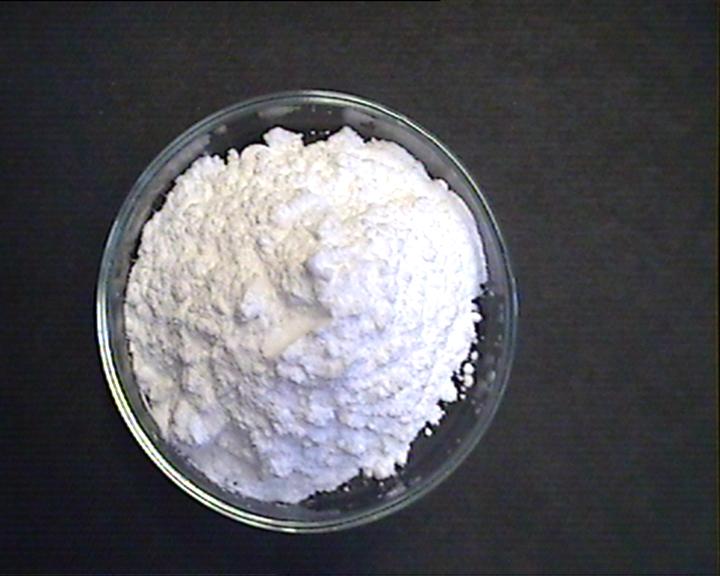 Oxid křemičitý SiO2-Pevná, velmi stálá látka, nerozpustná ve vodě, v přírodě se vyskytuje jako nerost křemen a jeho barevné odrůdy např.: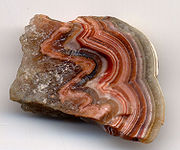 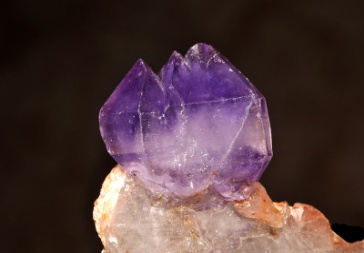 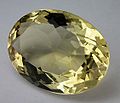 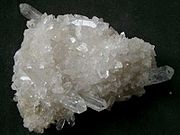 - je hlavní složkou křemenného písku- používá se ve stavebnictví a k výrobě sklaOxid hlinitý Al2O3-bílá práškovitá látka, v přírodě se vyskytuje jako velmi tvrdý nerost korund, jeho odrůdy jsou drahé kameny modrý safír a červený rubín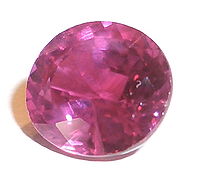 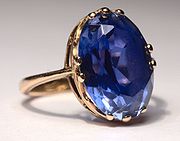 -používá se k výrobě porcelánu a hliníkuAbyste toho uměli ještě víc, pokračujte na další stranu …Vytiskněte a vyřešte nebo přepište do sešitu.SULFIDYdvouprvkové sloučeniny síryNázvy a vzorce sulfidů se tvoří stejně jako oxidy, jenom místo kyslíku napíšeme síru. Oxidační číslo síry v sulfidech je –II!!!Tab. 1: Přehled názvosloví sulfidůVytvořte vzorce sloučeninSulfid sodný, sulfid berylnatý, sulfid hlinitý, sulfid křemičitý, sulfid fosforečný, sulfid molybdenový, sulfid rtuťnatý, sulfid manganistý, sulfid cesný, sulfid nikelnatý, sulfid železitý, sulfid titanitýPojmenujte sloučeninyK2S, MgS, In2S3, CS2, As2S5, SeS3, OsS4, Co2S3,  Li2S, CdS, Ti2S3, SnS2, Řešení:a) Na2S, BeS, Al2S3, SiS2, P2S5, MoS3, HgS, Mn2S7, Cs2S, NiS, Fe2S3, Ti2S3b) sulfid draselný, sulfid hořečnatý, sulfid inditý, sulfid uhličitý, sulfid arseničný, sulfid selenový, sulfid osmičelý, sulfid kobaltitý, sulfid lithný, sulfid kademnatý, sulfid titanitý, sulfid cíničitýN2Oaoxid dusitýNOboxid dusičnýN2O3coxid dusnýNO2doxid dusnatýN2O5eoxid dusičitýoxidační čísloobecný vzoreckoncovkapříkladnázevIM2S-nýNa2Ssulfid sodnýIIMS-natýCuSsulfid měďnatýIIIM2S3-itýAl2S3sulfid hlinitýIVMS2-ičitýSiS2sulfid křemičitýVM2S5-ečný, -ičnýP2S5 , As2S5sulfid fosforečný.sulfid arseničnýVIMS3-ovýSeS3sulfid selenovýVIIM2S7-istýMn2S7sulfid manganistýVIIIMS4-ičelýOsS4sulfid osmičelý